Publicado en  el 13/10/2015 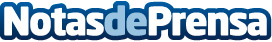 Bankia facilita gratis a pymes, comercios y autónomos la puesta en marcha de su negocio on-line Sin ser un experto, cualquier pyme, comercio o autónomo podrá vender durante las 24 horas del día, los 365 días al año y en cualquier lugar del mundoDatos de contacto:BankiaNota de prensa publicada en: https://www.notasdeprensa.es/bankia-facilita-gratis-a-pymes-comercios-y Categorias: Finanzas http://www.notasdeprensa.es